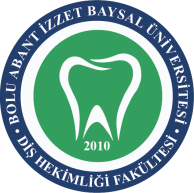 BOLU ABANT İZZET BAYSAL ÜNİVERSİTESİ DİŞ HEKİMLİĞİ FAKÜLTESİTOPLANTI KATILIM FORMUBOLU ABANT İZZET BAYSAL ÜNİVERSİTESİ DİŞ HEKİMLİĞİ FAKÜLTESİTOPLANTI KATILIM FORMUBOLU ABANT İZZET BAYSAL ÜNİVERSİTESİ DİŞ HEKİMLİĞİ FAKÜLTESİTOPLANTI KATILIM FORMU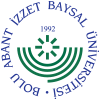 DOKÜMAN KODUYAYIN TARİHİREVİZYON NOREVİZYON TARİHİSAYFA NOKKY.YD.0201/11/2017--1Toplantı KonusuToplantı KonusuToplantı Tarihi/SaatiToplantı Tarihi/SaatiToplantı YeriToplantı YeriToplantı GündemiToplantı GündemiNoAdı SoyadıAdı Soyadıİmza123456789101112131415161718